Infoblad Trefpuntkerk Broek op Langedijk 	Zondag 2 februari 2020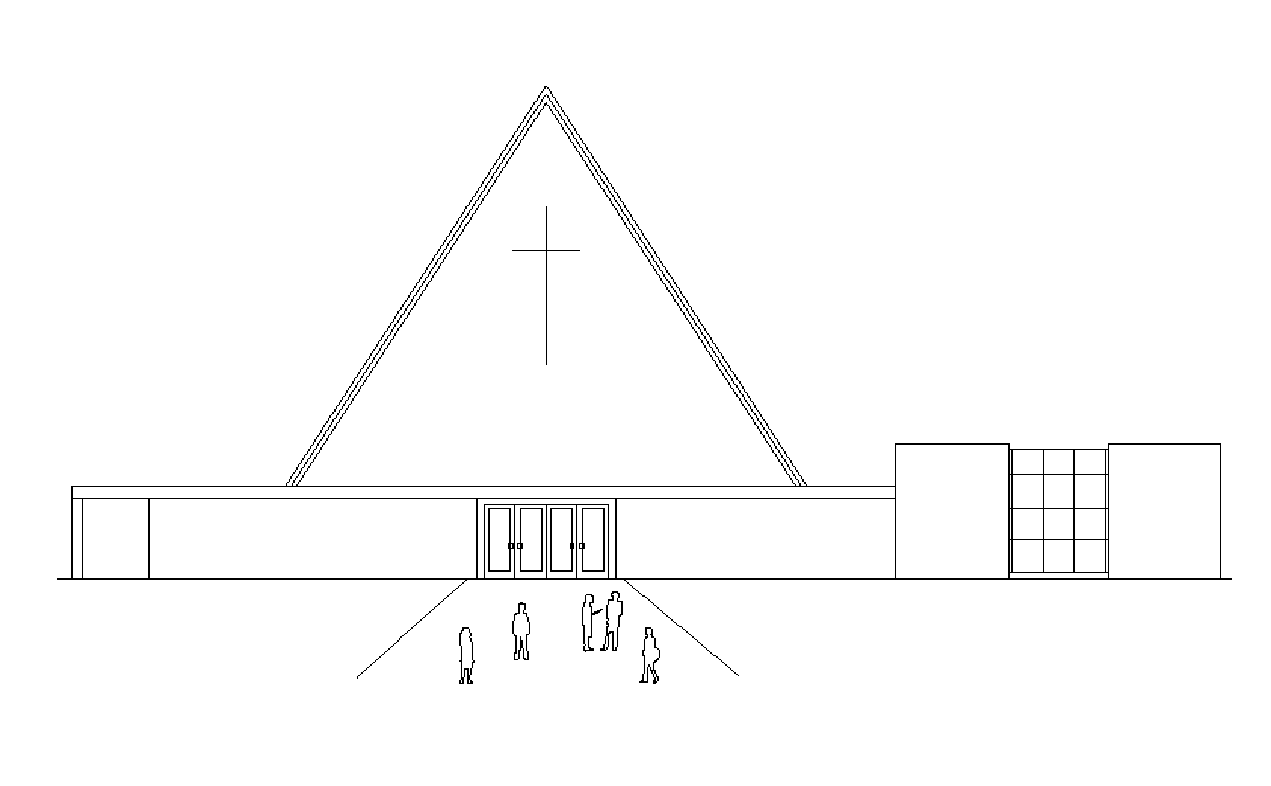 Jaargang 26, nummer 5		Voorganger: Taizeviering                                        Beamer: Henk de GraafMuzikale begeleiding: Bert Rootmensen               Geluid: Karel Balder                                             Ouderling van dienst: Carl Klamer                         Koster: Gerrit Koedijk		     Kindernevendienst: kleuren in de kerk                  Lector: Mia Koedijk    ---------------------------------------------------------------------------------------------------------------------------m.m.w. van een gelegenheidskoor en Aleida Slot op de saxofoon.Liturgie Taize-viering  met als thema Onderweg zijnWij zijn stilKlokgelui Aansteken paaskaars, gedicht: Gebed bij een kaarsTB 30 Christe lux mundiWelkomStilte TB 83, LB 72b  Mijn ziel verstilt in rustKyriegebed afgewisseld met TB 69 Kyrie 10TB 51 Gloria … et in terra paxPsalm 121TB 13,  AlleluiaLucas 24: 13-26TB 13  Alleluia Langere StilteMuziekTB 90  O Christe Domine Jesu in combinatie met TB 90 Mijn verlangen gaat uit naar U mijn God, Voorbeden – stilte - TB 88 Onze VaderGedicht: Maar dan ontmoeten we iemandTB 107 The Kingdom of GodZegen: Joods gebedTB 77 Laudate omnes gentesDe collecte is bij de uitgang---------------------------------------------------------------------------------------------------------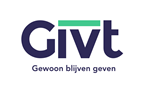 CollecteVanmorgen is de collecte voor Kerk in Actie – Werelddiaconaat. Met als thema: Goed boeren in een lastig klimaat in Oeganda
In het noorden van Oeganda is het niet makkelijk om voedsel te verbouwen. De regen valt steeds grilliger door de wereldwijde klimaatverandering. Soms is er droogte, soms staan de velden onder water. Samen met de Kerk van Oeganda steunt Kerk in Actie boerengezinnen in hun strijd om het dagelijks bestaan. Ze leren nieuwe landbouwtechnieken en bewaren hun oogst beter. Ze vormen coöperaties en spaargroepen. Iedereen legt geld in en om de beurt kan iemand het hele bedrag gebruiken voor een grotere (landbouw)investering. Daarmee krijgen boerinnen en boeren de slagkracht om hun productie te verhogen. Ze maken energiezuinige ovens, planten bomen om erosie te voorkomen, leggen visvijvers aan en gaan bijen houden. Dat is goed voor mens èn natuur. Vanwege de Taizédienst wordt er na de dienst gecollecteerd bij de uitgang en deur naar het Trefpunt. Er is 1 collectezak waarvan een deel van de opbrengst bestemd is voor de kerk.  U kunt ook met GIVT bijdragen. Volgende week: Ds. D. Visser, met muzikale begeleiding van Bert Rootmensen. Er is dan Heilig avondmaal.Woensdag is er weer 'Breek in de week' in het klein Trefpunt.De bloemengroet gaat vandaag, vergezeld met de hartelijke groeten, van de gemeente naar Daniëlle Keizer, Dr. Manjoeroplantsoen 19, B.o.L. Donderdagavond  19.15 – 20.00 uur is er weer meditatie, een stilte-bijeenkomst . Ieder van harte uitgenodigd. In zaal klein-Trefpunt